PRZEWODNIK PO NAJLEPSZYCH PRAKTYKACHSkorzystaj z poniższej tabeli, aby stworzyć przewodnik po najlepszych praktykach oparty na rozmowach z innymi. 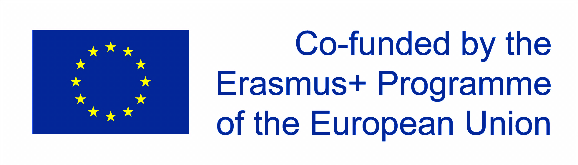 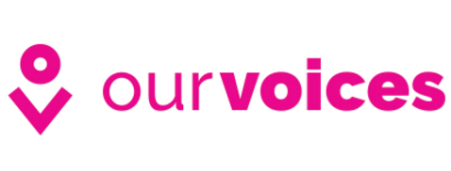 NarratorKto opowiedział historie i jak podzielił się historiami? Jakie mamy pozwolenie na ich użycie?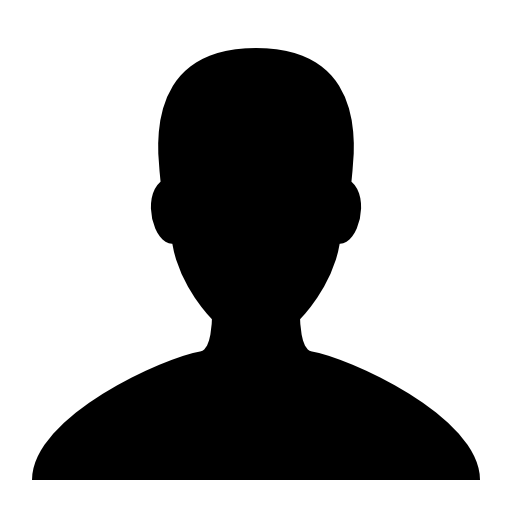 AutentycznośćJak możemy zachować głosy i pomysły poszczególnych osób, gdy przedstawiamy historie I wnioski z nich wypływające jako kolekcję?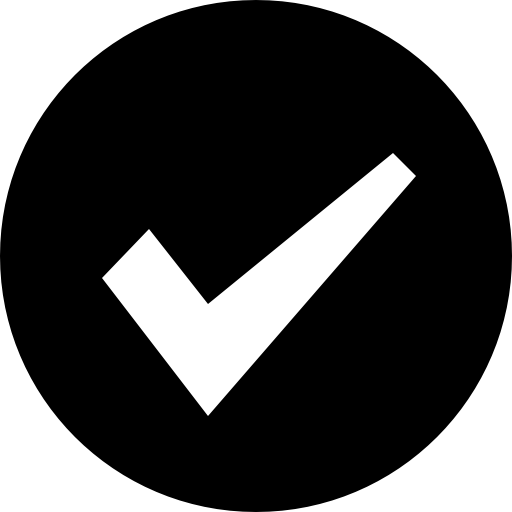 CelDlaczego zebraliśmy te historie i jak zamierzamy je wykorzystać?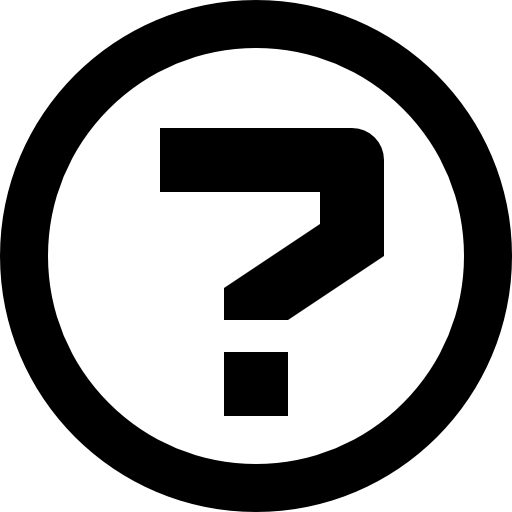 Dzielenie sięW jaki sposób planujemy dzielić się naszymi historiami i wnioskami z nich wypływającymi? Jak może to wpłynąć na oryginalnych gawędziarzy - narratorów historii? 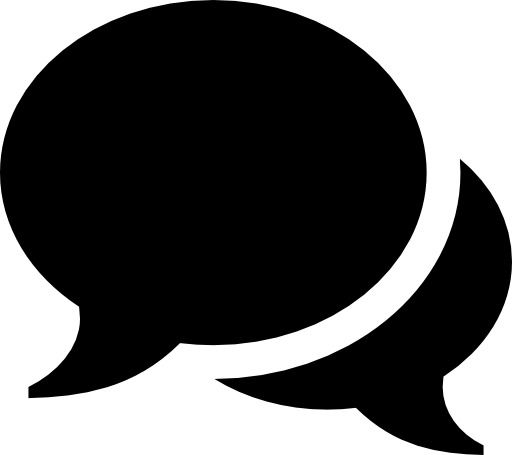 